1 Temat: Filozofia Sokratesa – podsumowanieCelem lekcji jest zebranie i uzupełnienie dotychczasowych wiadomości o Sokratesie .Proszę na podstawie poniższych treści stworzyć notatkę w zeszycie.Sokrates był zwolennikiem idealizmu etycznego, czyli poglądu zakładającego, że wiedza o dobru prowadzi do cnotliwego działania, a zło czynione wynika z niewiedzy.Uważał, że jedyną rzeczą, która jest trwała i godna zainteresowania jest ludzka dusza i cnota -pozostałe tematy wg niego nie mają głębszego sensu i szkoda na nie czasu. Dusza ludzka to „psyche” – według filozofa stanowiła właściwe „Ja” człowieka i była doskonała oraz rozumnaCnota to z greckiego „arete”  czyli dzielność etyczna, doskonałość w wykonywaniu jakiegoś działania lub ogólna doskonałość moralna jednostki ludzkiejSokrates wiedział jak odróżnić cnotę od rzeczy niegodnych dzięki „daimonionowi” czyli wewnętrznemu głosowi, który odradzał filozofowi czynienie rzeczy niekorzystnych i złych moralnieMiał poczucie misji wobec Ateńczyków, z którymi prowadził filozoficzny dialogIndywidualizm Sokratesa przejawiał się w tym, że wiedza o dobru może zostać pozyskana dzięki osobistemu wysiłkowi poznania. Pomóc mu w tym miała metoda majeutyczna, dzięki której rozmówca mógł odkrywać własną niewiedzę i samodzielnie poszukiwać prawdy.Nawet w obliczu zagrożenia życia najważniejsza była dla Sokratesa wierność własnemu sumieniu. Gorszy człowiek nie może zaszkodzić niewinnemu, który troszczy o własną duszę, gdyż w ostatecznym rachunku wiele traci, odbierając sobie szansę na bycie dobrym człowiekiem. Człowiek mądry stawia sobie pytania i poszukuje trwałego sensu w tym, co dla człowieka najważniejsze.Został oskarżony o odrzucenie religii publicznej i demoralizację młodzieży. W czasie trwania procesu Sokrates wygłosił swoją słynną mowę obronną, spisaną przez Platona w „Obronie Sokratesa”Został skazany na śmierć i pomimo oferowanych mu przez uczniów możliwości ucieczki czy przekupstwa sędziów sam postanowił wypić truciznę. Ta niezłomna postawa uczyniła go legendarnym.Oczywiście powinien być sprawdzian z tego zakresu, ale w tej sytuacji, musimy poczekać na powrót do szkoły.2 Temat: „Obrona Sokratesa” Platona -  praca z tekstemPlaton, uczeń  Sokratesa poświęcił mu niemal wszystkie swoje dziełaNajważniejsze dzieło to „Obrona Sokratesa” Proszę przeczytać poniższy tekst (jak chcecie wyraźniejszą wersję  to odszukajcie ten fragment na stronie 4 w wolnelektury.pl)  i odpowiedzieć pisemnie w zeszycie na zadane pytania. Po powrocie do szkoły będziemy określać poprawność odpowiedzi.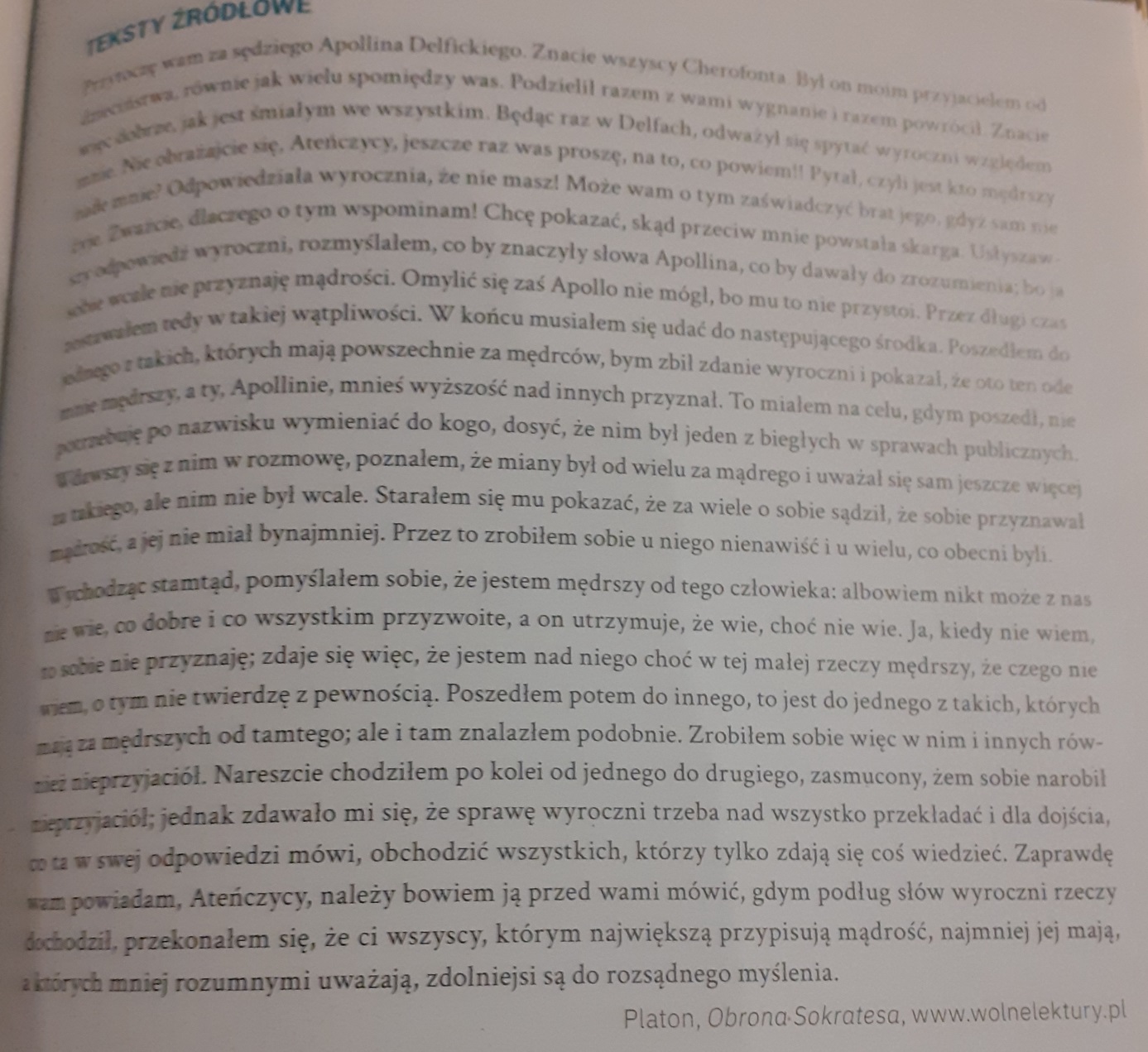 Pytania do tekstu:Na czym polega mądrość według Sokratesa?W czym przejawia się ironia Sokratesa w podanym fragmencie?Uzasadnij  czy Sokrates ma rację twierdząc, że ludzie, którym zwykle przypisuje się  mądrość, nie posiadają jej w dostatecznym stopniu?Czym różni się pojęcie mądrości, rozsądku, inteligencji i wiedzy?Czy można stać się mądrym człowiekiem, co może się do tego przyczynić?Praca domowaNapisz w zeszycie wypracowanie na minimum jedną stronę,  na temat:Kim jest według Ciebie prawdziwie mądry człowiek? W swojej pracy  opisz między innymi wartości, cele, sposoby zachowania, które charakteryzują taką osobę. Zdjęcie wypracowania proszę wysłać na adres : bednarekkwarantanna@onet.pl. Termin do końca marca. Pozdrawiam, życzę zdrowia, Ewelina Bednarek